CLanark LodgeCommunity Newsletter 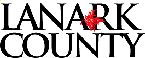 February 2023FootcareEffective January 1st, 2023, we will be resuming the invoicing for footcare services. This service will be processed from the trust account. If you have signed up for footcare services, please stop in at the office at your earliest convenience and sign the authorization form to have footcare charges withdrawn from the account. You will be responsible to pay the provider for any services provided prior to January 1st, 2023. If you have any questions regarding this change, please contact Annette at X 7104. Recipe of the MonthWhat Tastes Like Home more than a homemade recipe? Absolutely nothing!We encourage our Residents to participate in our Tastes Like Home Recipe of the Month Program.Share your favourite recipes with us! Submit your recipe to your Neighbourhood Recreation Team Member Please contact Cindy McCall if you have any questions at ext. 7301.When your submitted recipe is chosen The featured recipe will be prepared and served by the home’s kitchen. AND the Resident will be given a tour of the kitchen with a behind the scenes opportunity to interact with team members as they prepare the chosen recipe.The options are endless & we can’t wait to give them a try!Family CouncilLanark Lodge Council of Family and Friends meets Virtually every secondThursday. You can reach council at llfamilycouncil@gmail.com